Муниципальное бюджетное дошкольное образовательное учреждение «Детский сад «Семицветик»Конспект НОДдля детей старшего дошкольного возрастас использованием интерактивного скалодромаСобери урожай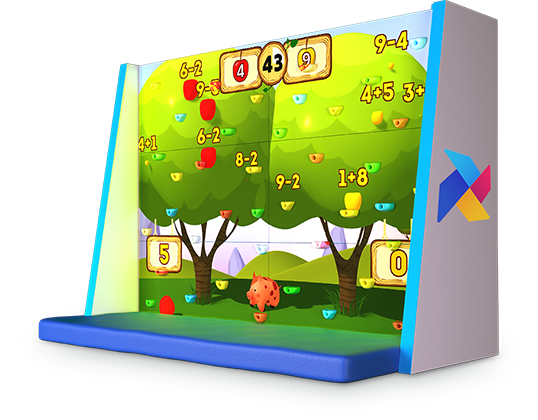 Инструктор по физической культуреКурбанова Джамиля Османовнаг. Новый Уренгой2023 г.Цель: повысить двигательную активность детей, развивать физические качества через игру.Задачи: - формировать устойчивый интерес к занятиям спортом;- развить все группы мышц и широкий спектр двигательных умений;- создать мотивацию;- тренировать выносливость и ловкость;- формировать математические и логические навыки;- развить внимание и память.Оборудование: интерактивный скалодром, бубен, канат, 2 корзинки, 4 мяча.I Вводная частьХодьба в колонне по одному, по сигналу ходьба в медленном темпе (на редкие удары в бубен) и в быстром (на частые удары в бубен), в чередовании. Бег врассыпную с остановками по сигналу.1. Дети становятся в шеренгу, педагог кладёт канат. Задача каждого ребёнка пройти и сохранить равновесие. 2. Прыжки через канат на двух ногах.3. Подвижная игра «Брось мячик». Педагог раскладывает перед детьми корзинки. На каждой корзинке есть цифра. Ребятам нужно прослушать пример, и кинуть мячик в ту корзинку, на которой обозначена полученная сумма. Если ребёнок попал, он получает балл. Если не попал или посчитал неправильно, пробует ещё раз.После умственной и физической разминки детям предлагается поиграть в садовника, и собрать урожай яблок.II Основная частьИгра «Собери урожай»Описание игры. На стене изображены деревья. За ограниченное количество времени нужно собрать как можно больше яблок в соответствии с заданием.На легком уровне нужно собрать яблоки с определенным числом. Пример: «Собери яблоки с числом 3». Для этого нужно коснуться рукой или ногой яблока, где написана цифра 3.На среднем уровне нужно выбрать яблоко, где получается определенное число.На сложном уровне к числу добавляется цвет: Собери красные яблоки с числом 8». На супер сложном уровне дается два цвета и два числа: «Собери яблоки желтого цвета с числом 5, и зелёного с числом 7».При касании подходящего яблока, игроку начисляются баллы.III Заключительная частьДыхательная гимнастика. Ходьба в колонне по одному.